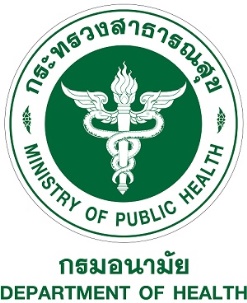 กรมอนามัย กระทรวงสาธารณสุขแบบประเมินมาตรฐาน
คุณภาพระบบบริการอนามัยสิ่งแวดล้อมองค์กรปกครองส่วนท้องถิ่น (Environmental Health Accreditation : EHA) 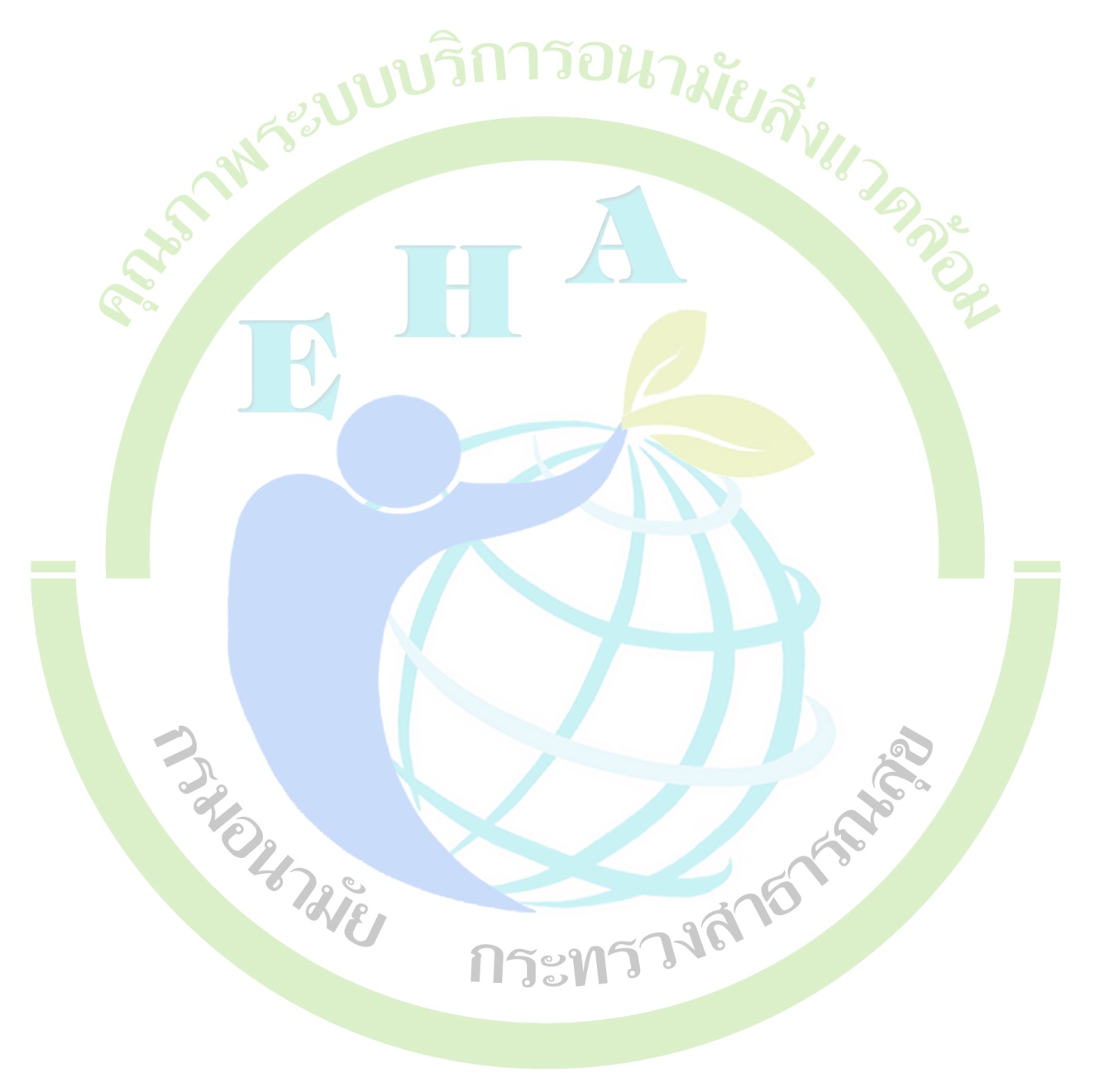 ประจำปี .........................ส่วนที่ 2 การจัดการกระบวนการ (องค์ประกอบที่ 6) 
และ การวัดผลลัพธ์ (องค์ประกอบที่ 7)ประเด็นงานที่ 2.3 การจัดการคุณภาพตู้น้ำดื่มหยอดเหรียญ น้ำดื่มบรรจุขวด     รหัสการรับรอง EHA : 2003ชื่อหน่วยงานผู้รับการประเมิน : ........................................................................................................ที่ตั้งหน่วยงาน : ................................................................................................................................		 …………………………………………………………………………………………………………………..วันที่ตรวจประเมิน : ……………………………………………… ครั้งที่รับการตรวจประเมิน: ………………….สรุปผลการตรวจประเมินรับรองคุณภาพระบบบริการอนามัยสิ่งแวดล้อม
องค์กรปกครองส่วนท้องถิ่น (Environmental Health Accreditation : EHA) ประจำปี................ ประเด็นงานที่ 2.3 การจัดการคุณภาพตู้น้ำดื่มหยอดเหรียญ น้ำดื่มบรรจุขวด      รหัสการรับรอง EHA : 2003ชื่อ อปท. ......................................................อำเภอ............................................จังหวัด.........................................ลงชื่อ	  ..............................................................           (............................................................) ตำแหน่ง  ..............................................................      (ผู้รับการประเมิน)คณะผู้ตรวจประเมินลงชื่อ ...............................................................ลงชื่อ ...............................................................ลงชื่อ ..............................................................แบบประเมินมาตรฐานคุณภาพระบบบริการอนามัยสิ่งแวดล้อมองค์กรปกครองส่วนท้องถิ่น (Environmental Health Accreditation : EHA)ประเด็นงานที่ 2.3 การจัดการคุณภาพตู้น้ำดื่มหยอดเหรียญ น้ำดื่มบรรจุขวด รหัสการรับรอง           EHA : 2003    ให้มีผลการดำเนินงานตามเงื่อนไขตารางที่ 4 ดังนี้องค์ประกอบที่ 6 การจัดการกระบวนการ คะแนนเต็ม 100 คะแนน	ตารางที่ 5 แสดงข้อกำหนดเงื่อนไขการ “ผ่าน” เกณฑ์กระบวนการจัดการคุณภาพตู้น้ำดื่ม           หยอดเหรียญ น้ำดื่มบรรจุขวด	ตารางที่ 6 แสดงการแจกแจงคะแนนกระบวนการจัดการคุณภาพตู้น้ำดื่มหยอดเหรียญ น้ำดื่มบรรจุขวด	ให้ใส่เครื่องหมาย √ ใน     หน้าข้อความ “มีการดำเนินการ” หรือ “ไม่มีการดำเนินการ” ในช่อง “ผลการประเมิน(A)” และระบุผลคะแนนที่ได้ในช่อง “คะแนนที่ได้ (B)” โดยพิจารณาให้คะแนนตาม “หลักฐาน” ที่ปรากฏกรณี “ไม่มีการดำเนินการ” ระบุคะแนนที่ได้ เป็น “0”องค์ประกอบที่ 7 ผลลัพธ์ คะแนนเต็ม 100 คะแนนคำชี้แจง : ให้พิจารณาผลการดำเนินงานการจัดการคุณภาพตู้น้ำดื่มหยอดเหรียญ/ น้ำบรรจุขวด ในพื้นที่รับผิดชอบขององค์กรปกครองส่วนท้องถิ่นตามประเด็นการวัดที่กำหนด พร้อมระบุคะแนนในช่อง “คะแนนที่ได้ (C)”กรณี 	1. “มีผลการดำเนินงานเป็นจริง” ระบุคะแนนที่ได้ ตามที่ปรากฏในช่องคะแนนเต็ม2. “ไม่มีการดำเนินการ” ระบุคะแนนที่ได้ เป็น “ 0 ”3. หากมีประเด็นใดเพิ่มเติม สามารถระบุเหตุผลในช่อง “หมายเหตุ”หัวข้อประเมินร้อยละคะแนนที่ได้องค์ประกอบที่ 1 - 5 
ใช้ผลการประเมินมาตรฐานการปฏิบัติราชการขององค์กรปกครอง
ส่วนท้องถิ่น (LPA)  (คะแนนเฉลี่ยรวม)(A)หัวข้อประเมินหัวข้อประเมินคะแนนเต็มคะแนนที่ได้คะแนนที่ได้หัวข้อประเมินหัวข้อประเมินคะแนนเต็มคะแนนร้อยละองค์ประกอบที่ 6การจัดการกระบวนการ100(B)องค์ประกอบที่ 7การวัดผลลัพธ์100(C)คะแนนรวมคะแนนรวม200(D)ผ่านมีผลการดำเนินงานได้คะแนนรวมไม่น้อยกว่า 60 คะแนนไม่ผ่านไม่สามารถดำเนินการได้ตามเงื่อนไขที่กำหนดขั้นตอนที่ผังกระบวนการผลการประเมินผลการประเมินคะแนนเต็มคะแนนที่ได้(B)หลักฐานระยะเตรียมการระยะเตรียมการระยะเตรียมการระยะเตรียมการระยะเตรียมการระยะเตรียมการระยะเตรียมการ1 มีการดำเนินการ ไม่มีการดำเนินการ มีการดำเนินการ ไม่มีการดำเนินการ10- คำสั่งแต่งตั้ง/มอบหมายผู้รับผิดชอบ ต้องมีความรู้ทางด้านสาธารณสุขและการจัดการน้ำบริโภคหรือคณะทำงาน/เอกสารมอบหมายงาน (5 คะแนน)- มีการประชุมคณะกรรมการฯ (5คะแนน)ระยะดำเนินการระยะดำเนินการระยะดำเนินการระยะดำเนินการระยะดำเนินการระยะดำเนินการระยะดำเนินการ2 มีการดำเนินการ ไม่มีการดำเนินการ มีการดำเนินการ ไม่มีการดำเนินการ101. ทะเบียนข้อมูลผู้ประกอบการ
-ตู้น้ำดื่มหยอดเหรียญ
-น้ำดื่มบรรจุขวด(ข้อมูลส่วนบุคคลและช่องทางการติดต่อ)  (5 คะแนน)2. ข้อมูลสุขลักษณะของ –ตู้น้ำดื่มหยอดเหรียญ –น้ำดื่มบรรจุขวด ซึ่งประกอบด้วยแผนที่ แผนผัง ที่ตั้งและข้อมูลอื่นๆ ตามแบบสำรวจฯ (5 คะแนน)3 มีการดำเนินการ ไม่มีการดำเนินการ มีการดำเนินการ ไม่มีการดำเนินการ101. เอกสารสรุปข้อมูลพื้นฐาน ตามขั้นตอนที่ 2  และสภาพปัญหาตู้น้ำดื่มหยอดเหรียญ น้ำดื่มบรรจุ  (5 คะแนน)2. แนวทาง และมาตรการการแก้ปัญหาที่สอดคล้องกับความเสี่ยงที่ค้นพบ  (5 คะแนน)4    มีการดำเนินการ    ไม่มีการดำเนินการ    มีการดำเนินการ    ไม่มีการดำเนินการ101. เอกสารโครงการ/ ภาพกิจกรรมที่แสดงถึงการพัฒนาศักยภาพ- เจ้าหน้าที่ผู้รับผิดชอบ           - ผู้ประกอบการ            - อาสาสมัครในชุมชน โรงเรียน   เป็นต้น (5 คะแนน)2. มีหลักฐานแสดงถึงการดำเนินงานของเครือข่ายที่เกี่ยวข้อง เช่น การพัฒนาศักยภาพอาสาสมัครเฝ้าระวังคุณภาพน้ำ(5 คะแนน)5 มีการดำเนินการ ไม่มีการดำเนินการ มีการดำเนินการ ไม่มีการดำเนินการ251. ข้อบัญญัติท้องถิ่นยังไม่มีผลบังคับใช้แต่มีหลักฐาน      ร่าง ข้อบัญญัติการควบคุมกิจการตู้น้ำดื่มหยอดเหรียญ น้ำดื่มบรรจุขวด 
อยู่ระหว่างดำเนินการ   รออนุมัติจากสภาฯ (10 คะแนน)2.มีข้อบัญญัติท้องถิ่นตามกฎหมาย- การประกาศใช้        เทศบัญญัติการควบคุมกิจการตู้น้ำดื่มหยอดเหรียญ น้ำดื่มบรรจุขวด(25 คะแนน)
6    มีการดำเนินการ    ไม่มีการดำเนินการ    มีการดำเนินการ    ไม่มีการดำเนินการ5แผนและรายงานการตรวจประเมินคุณภาพตู้น้ำดื่มหยอดเหรียญและน้ำดื่ม บรรจุขวด (5 คะแนน)7    มีการดำเนินการ    ไม่มีการดำเนินการ25 1.ผลการตรวจเฝ้าระวังคุณภาพน้ำด้วยชุดทดสอบทุก 4 เดือน (ตามฤดูกาล) (10 คะแนน)2. ผลการตรวจคุณภาพน้ำทางห้องปฏิบัติการอย่างน้อยปีละ 1ครั้ง โดยสุ่มตัวอย่าง ดังนี้2.1) น้ำต้นท่อจากหน่วยผลิตก่อนจ่ายเข้าระบบ 1 ตัวอย่าง หรือขอเอกสารจากหน่วยผลิต โดย        ผลการตรวจวิเคราะห์ทางห้องปฏิบัติการต้องยืนยันได้ว่าแหล่งน้ำนั้นไม่มีปัญหาทางด้านเคมี2.2) น้ำปลายท่อจากหัวจ่ายหรือจุดบรรจุน้ำ 1 ตัวอย่าง ตรวจวิเคราะห์ฯตามเกณฑ์มาตรฐานที่กำหนด แต่หากผลการตรวจวิเคราะห์ฯ น้ำต้นท่อหรือน้ำเข้าระบบผ่านเกณฑ์ทางด้านเคมี (เคมีทั่วไป โลหะหนัก โลหะหนักเป็นพิษ รวม 16 พารามิเตอร์) อาจจะตรวจวิเคราะห์เฉพาะทางด้านกายภาพและแบคทีเรียก็ได้ โดยสุ่มเก็บ 10% ของจำนวนตู้น้ำหยอดเหรียญทั้งหมด กรณีน้ำบรรจุขวดต้องเก็บตัวอย่างในสถานประกอบการทุกแห่งที่มีในพื้นที่ (15 คะแนน)ระยะติดตามและประเมินผลสัมฤทธิ์ระยะติดตามและประเมินผลสัมฤทธิ์ระยะติดตามและประเมินผลสัมฤทธิ์ระยะติดตามและประเมินผลสัมฤทธิ์ระยะติดตามและประเมินผลสัมฤทธิ์ระยะติดตามและประเมินผลสัมฤทธิ์ระยะติดตามและประเมินผลสัมฤทธิ์8  มีการดำเนินการ ไม่มีการดำเนินการ51.เอกสารสรุปผลการดำเนินงานพัฒนาคุณภาพตู้น้ำดื่มหยอดเหรียญ/น้ำดื่มบรรจุขวด (2 คะแนน)2.สรุปและทบทวนสถานการณ์การคุณภาพตู้น้ำดื่มหยอดเหรียญ/น้ำดื่มบรรจุขวดตามสภาพแวดล้อมที่เปลี่ยนไป (3 คะแนน)รวมคะแนนรวมคะแนนรวมคะแนนรวมคะแนน100ประเด็นการวัดหลักฐานคะแนนเต็มคะแนน
ที่ได้ (C)หมายเหตุ 1. การควบคุมการประกอบกิจการที่เป็นอันตรายต่อสุขภาพ พระราชบัญญัติการสาธารณสุข พ.ศ. 2535 : ตู้น้ำหยอดเหรียญหลักฐานการออกใบอนุญาตของตู้น้ำหยอดเหรียญ/น้ำบรรจุขวดโดยมีเงื่อนไขการคิดคะแนนดังนี้(A/B×50=คะแนนที่ได้)A:จำนวนที่ออกใบอนุญาตB:จำนวนทั้งหมด(จำนวนตู้น้ำหยอดเหรียญ+สถานประกอบการน้ำดื่มบรรจุขวด)502.  คุณภาพน้ำตู้หยอดเหรียญ/   น้ำบรรจุขวดผลการวิเคราะห์คุณภาพน้ำทางห้องปฏิบัติการ - ผลน้ำดิบ(ต้นท่อ) ผ่านเกณฑ์มาตรฐานคุณภาพน้ำตามเกณฑ์มาตรฐานทางด้านเคมี (10 คะแนน)-ผลน้ำจากหัวจ่ายหรือจุดบรรจุน้ำ (ปลายท่อ) ผ่านเกณฑ์มาตรฐานทางด้านกายภาพและแบคทีเรีย (40 คะแนน)โดยมีเงื่อนไขการคิดคะแนนดังนี้(A/B×50=คะแนนที่ได้)A:จำนวนที่ผ่านมาตรฐาน (จำนวนน้ำตู้หยอดเหรียญ+น้ำบรรจุขวดจากสถานประกอบการ)B:จำนวนที่ส่งตรวจ(จำนวนตู้น้ำหยอดเหรียญ+สถานประกอบการน้ำบรรจุขวด)50ผลน้ำตามเกณฑ์มาตรฐานที่ใช้ตรวจวิเคราะห์ฯในมาตรฐานคุณภาพงาน SOP ขั้นตอนที่ 7รวมคะแนนรวมคะแนน100